Reception Transport topic ideas (I will continue to share the daily maths and literacy activities. Also the White Rose maths, RWInc websites and Bitesize are doing daily lessons still).Role play – can you make your own car /bus / aeroplane, using chairs or similar and act out being on it with your family?Design your own transport ticket. What does it need to include? Price, destination, date etcMake a vehicle from junk modelling.Or make a model from any construction toys you may have.  Make a boat to sail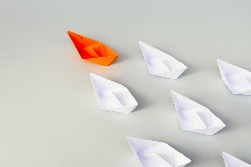 Floating / sinking. Can you find some objects that float? Make a paper aeroplane – how far does it go? May be each member of your family could design and make one, which goes further? Have a competition.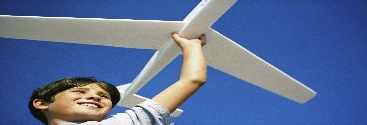 Draw a map of route to school 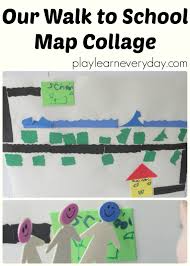 Using tens frames linked to different modes of transport for counting.  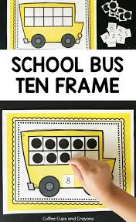 Sing the wheels on the bus or choose another song. Here are some ideas.https://www.bigeyedowl.co.uk/show_songs.php?t=6Share some stories -- -Whatever Next! Mr Gumpy’s Outing, Mr Gumpy’s Motor car. Mrs Armitage on wheels, Naughty Bus. The Train Ride. Oi!Get Off Our Train.Photos of transportCan you take your own photos using a phone / camera / tablet?Memory game – can you put some vehicles / pictures of vehicles down. Hide your eyes, if someone takes one away, do you know which one is missing?Draw own road with chalk outside.Make a non-fiction book about transport. Either choose one type of transport and write lots of information, or choose a few different types with only one or two facts. Sort vehicles – wheels / no wheelsPaint or draw any type of transport.Can you make a Paper Mache Hot Air Balloon or one out of paper?Make a train or a rocket with your name on. Can you spell your surname too? 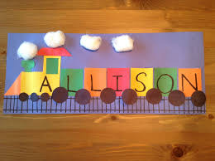 